Informatie over onderzoek voor kinderen tot 12 jaarWaar gaat het over? We willen vragen of je mee wilt doen aan een onderzoek. We willen graag weten …. Je mag zelf beslissen of je meedoet.  Wat gaat er gebeuren? We stellen je vragen over……/ Je krijgt een vragenlijst over…./ Je gaat met andere kinderen in een groep praten over…/ We gebruiken informatie die de dokter over je heeft…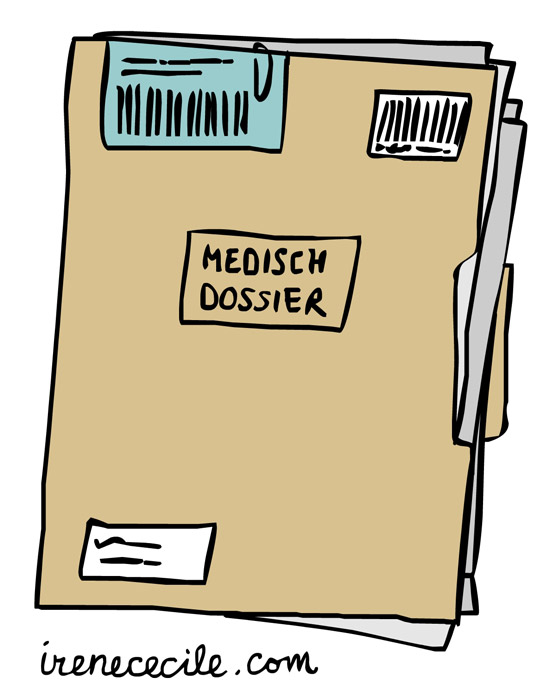 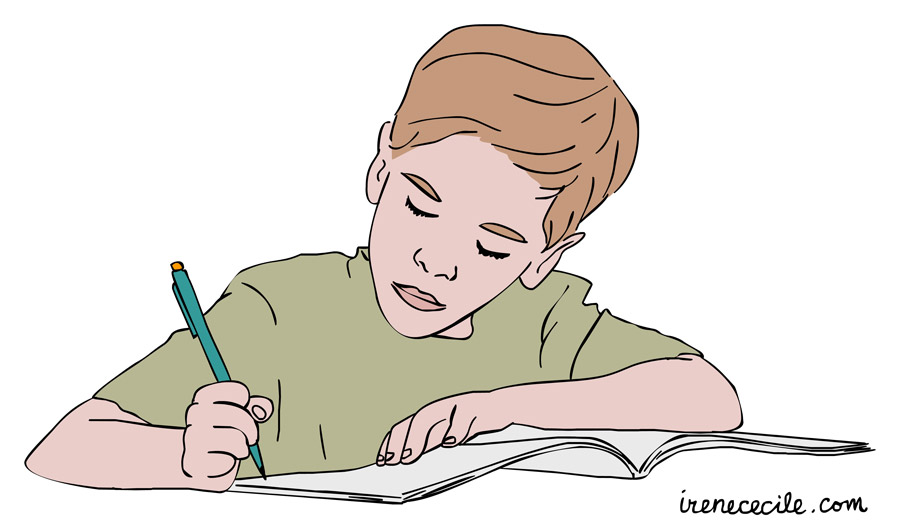 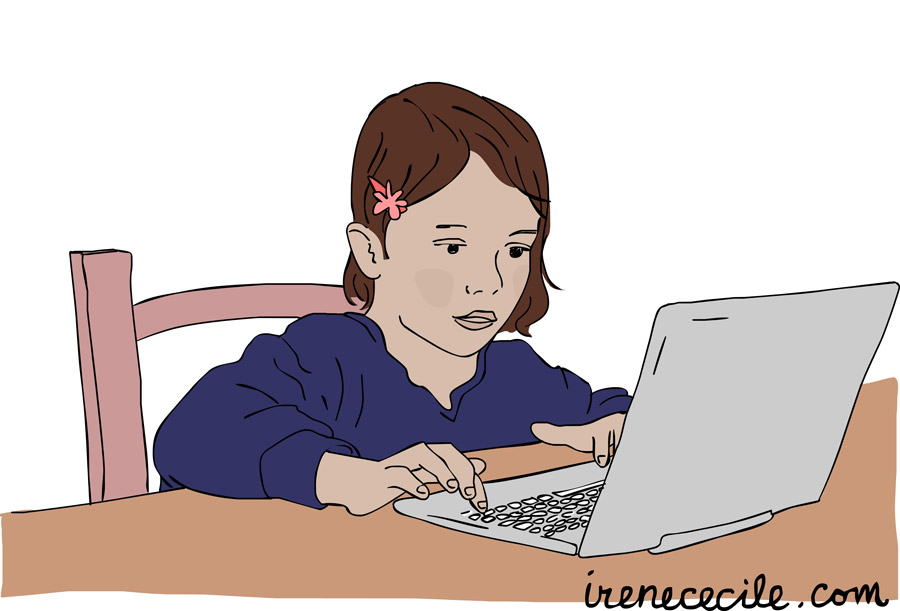 Wanneer en hoe lang? Je komt 1x naar het ziekenhuis, het duurt 45 minuten.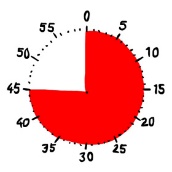 Wat zijn de voordelen en nadelen?  Er zijn geen voordelen voor jou. Meedoen helpt de onderzoekers … beter te begrijpen. Zo kunnen ze later andere kinderen beter helpen. Er zijn geen nadelen voor jou. Het kost je alleen wel tijd.  Belangrijk om te weten: Meedoen is niet verplichtJe mag altijd stoppen zonder dat je hoeft te vertellen waaromJe mag altijd vragen stellen. Als je vragen hebtVragen kun je met je ouders bespreken. Of je kunt ze samen aan de onderzoeker stellen: [naam, evt. foto, contactgegevens]. Schrijf jouw vragen hier op: